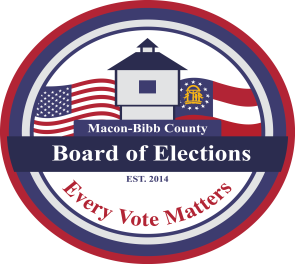 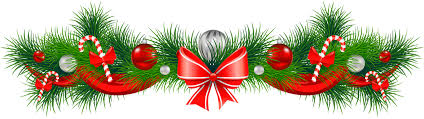 _________________________________________________________________REGULAR BOARD MEETING (TELECONFERENCE) THURSDAY, DECEMBER 17, 2020CALL TO ORDER:   Mr. Mike Kaplan, Chairperson called the meeting to order at __________ p.m.RECOGNITION OF VISITORS:Welcome & Recognition of Visitors via Teleconference (Zoom Meeting)MOTION FOR APPROVAL OF MINUTES:Request approval of the minutes from the regular Board meeting held Thursday, September 17, 2020					(ACTION)		 Request approval of the minutes from the regular meeting held Thursday, October 22, 2020   							(ACTION)Request approval of the minutes from the regular meeting held Thursday, November 19, 2020(ACTION)Request approval of the minutes from the Special Call meeting held Thursday, December 3, 2020					(ACTION)	NEW BUSINESS:Approval to file a copy of the consolidated certification of returns for the recount of the November 3, 2020 General and Special Election as permanent record in the minutes.(ACTION)Request approval to reschedule the January 21, 2021 regular Board meeting to January 8, 2021 for the Board to conduct any potential challenges from the General and Special Runoff Election, if needed.  If there are no voter challenges, the meeting will be cancelled and be held on the regular meeting date on January 21, 2021.									(ACTION)Macon-Bibb County Legislative Listening Day Invitation - December 21, 2020The 2020 Legislative Listening Day is designed for the Macon-Bibb County Legislative Delegation to hear from key community organizations and leaders about issues and concerns that may potentially be addressed in the 2021 Legislative Session.  Please contact Kim Stanton, Executive Assistant of the Middle Georgia Regional Commission, at 478-722-6940 or kstanton@mg-rc.org to schedule an appointment between 9:00 a.m. and 2:00 p.m.  Once your time is reserved, zoom details will be provided.Board Member Republican Party appointees for the 2-yr Term 2021-2023Republican Party Mr. Herbert Spangler Mr. Joel HazardDiscussion concerning Saturday voting							(ACTION)						OLD BUSINESS:High Speed Letter Opener – Update OTHER BUSINESS:Items from the Chief Registrar, Veronica SealsVoter registration deadline for the January 5, 2020 General/Special Election Runoff Election was Monday, December 7, 2020Absentee Ballot mailing – Urge voters to follow up on absentee ballot requestAll Absentee Ballot Drop Boxes will officially close at 7:00 p.m. at the close of the pollsAbsentee Ballot Drop Locations:Macon-Bibb County Board of ElectionsBibb County Courthouse (Mulberry Street)In addition, during the early voting period “only”, voters may return their absentee ballots using absentee ballot boxes stationed inside the early voting locations during normal business hours from 8:30 a.m. – 5:30 p.m. at:The Elaine Lucas Senior CenterTheron Ussery Recreation Center The Online Absentee Ballot Application Portal public access link listed below: https://ballotrequest.sos.ga.gov  Upon completion, the voter’s absentee ballot application will be submitted to the board of elections office electronicallyAbsentee in-person – Early Voting Began Monday, December 14, 2020Board of Elections main officeElaine Lucas Senior CenterTheron Ussery Recreation CenterMailed Ballots – 18,131Returned Ballots – 8,270 Active – 109,998	Inactive – 7,100	 - Combined Total – 117,097as of date:  12/17/2020Mailing absentee ballots – began November 18, 2020ElectioNet Voter Registration Dashboard Report DDS Department Driver Services Applications – 859 OLVR – Online Voter Registration Applications – 131Verification of Pending Voters – 173Online Absentee Ballot Application Portal – 16Early processing and tabulation of absentee ballots will begin Monday, December 21 at 9:00 a.m.Items from Board MembersItems from the AttorneyNew Georgia Project – Emergency Injunctive and Declaratory Relief concerning advance voting datesItems from the SupervisorPreparation for the January 5, 2021 General & Special Runoff Election 2021 State Elections & Voter Registration CalendarOpen Records Request (15 requests pending) Averaging approximately 5 requests per weekOngoing virtual poll worker training and meetingsThe Board of Elections office will be closed December 24th, and 25th in observance of the Christmas HolidayThe Board of Elections office will be closed December 31st, and January 1st, in observance of the New Year’s HolidayCorrespondence: (Copies for Board meeting files)Certification of Returns – General & Special Election Recount from November 3, 2020Budget Performance Report for December 17, 2020New Georgia Project – Emergency Injunctive and Declaratory Relief 2021 State Elections & Voter Registration CalendarOrdinance of the Macon-Bibb County Commission to authorize the appropriation of grant funds from the Center of Tech and Civil Life (“CTCL Grant”)FINAL PUBLIC COMMENTS: (Please limit comments to 2 minutes)ADJOURNMENT:Motion for adjournment was made by _______ at ________ p.m.   Seconded by _______  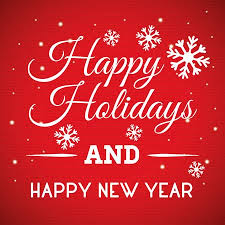 